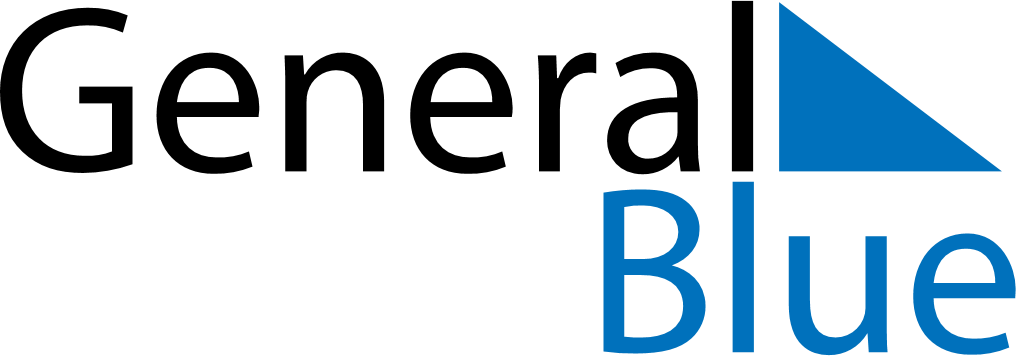 April 2026April 2026April 2026April 2026San MarinoSan MarinoSan MarinoSundayMondayTuesdayWednesdayThursdayFridayFridaySaturday12334Inauguration Ceremony56789101011Easter SundayEaster Monday121314151617171819202122232424252627282930